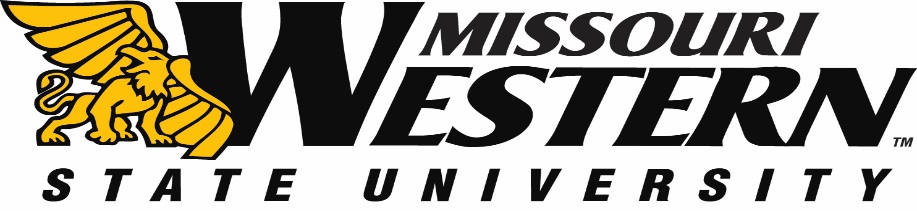 BID SPECIFICATION SHEET FOR FB23-008BESHEARS RESIDENCE HALL PAINTINGSCOPEPaint all dorm room walls, bathroom walls, ceilings, door frames, common areas, mechanical rooms, and laundry rooms.  Base bid includes the East and West wings with the North wing priced as an alternate if funds allow.BASE BID (Sheetrock walls, Block/Masonry walls and Metal door frames)  Sheetrock WallsPrep - Remove any dust, dirt, moisture, tape, or any other contaminants from the wall surface. Any nails/screws/indentions should be countersunk and mudded flush with wall surface, sanded smooth and cleaned to remove any dust prior to priming and painting.Primer - Spot prime using PPG Seal Grip 17-921XI-Acrylic Universal Primer/Sealer Finish - 2 coats of PPG Pitt-glaze WB1 Pre-catalyzed epoxy (semigloss) Color choice of ownerBlock/Masonry WallsPrep - Remove any dust, dirt, moisture, tape, or any other contaminants from the wall surfacePrimer - Spot prime using PPG Seal Grip 17-921XI-Acrylic Universal Primer/SealerFinish - 2 coats of PPG Pitt-glaze WB1 Pre-catalyzed epoxy (semigloss) Color choice of ownerMetal door frames Prep - Remove all rust, dirt, moisture, grease, or other foreign materials from the surface and wipe with xylene to remove any contaminantsPrimer – Prime all metal with PPG Multiprime 4360 PrimerFinish – 2 coats PPG HPC Rust Preventative Semi-Gloss Alkyd EnamelNotesWork can begin as soon as approvalWork must be completed by July 15, 2022All materials including paint, primer, tape, mud, plastic, etc. will be provided by ownerAll equipment, tools, personal protective equipment, manpower, will be the sole responsibility of the contractor. Remove all tape, plastic tarps, trash, etc. from each room when completed to allow for carpet layers to install carpet. Clean up and haul away all debrisProject inspected by MWSU Physical Plant upon completion.Contractor will need to schedule time to view project between the hours of 7am and 3pm Monday – Friday BID INFORMATION Sealed bids must be submitted no later than June 24, 2022 2:00 p.m. Central Time to:Missouri Western State UniversityPurchasing, Popplewell Hall 2214525 Downs DriveSt. Joseph, MO  64507Electronic or faxed bids will not be accepted. MWSU reserves the right to accept or reject any or all bids. Responses must be signed and sealed in mailing envelopes with the Vendor’s name and address clearly written on the outside.  The Formal Bid Number (FB23-008) shall also be clearly marked on the outside of the envelope or package.  Proposals may not be accepted if the FB number is not on the outside of the envelope.MWSU reserves the right to award to the bidder whose bid complies with all mandatory specifications and requirements and is the lowest and best bid for supplies. MWSU reserves the right to accept or reject any or all items of this bid.Bid will be evaluated and awarded as a whole; to one vendor.  Bid awarded as a whole project and not as separate projects.All questions should be directed to Kelly Sloan, Purchasing Manager purchase@missouriwestern.edu. Include with your bid:Current signed W-9Pricing sheet page 3 Include any addendum(s) with your initialsCompleted page 5.  Required on projects over $5,000Completed MOU signature pages (the last three pages of E-Verify).  Required on projects over $5,000Bid Bond in the amount of 5% of the total amount of bid (A Performance Bond will be required of the awarded vendor).  Required if project costs over $50,000PRICING SHEET FOR FB23-008BESHEARS RESIDENCE HALL PAINTINGBase Bid (Sheetrock, Block/Masonry walls and metal door frames) of East and West wings:   $___________________________________Alternate Bid (Sheetrock, Block/Masonry walls and metal door frames) of North wing:   $___________________________________Total of Base and Alternate:$___________________________________Company: ___________________________________________ Date: _________________Authorized Vendor Signature 									Printed Name: __________________________________________________PROJECT INFORMATIONTO:			ALL BIDDERS FROM:           	MISSOURI WESTERN STATE UNIVERSITYDATE:  		January 2014RE:			ADDITIONAL BID SUBMISSION REQUIREMENTSPlease review Missouri statute, 285.530 RSMo, regarding employment of unauthorized aliens. Pursuant to RSMo 285.530 (1), No business entity or employer shall knowingly employ, hire for employment, or continue to employ an unauthorized alien to perform work within the State of Missouri, and (2), the bidder must affirm its enrollment and participation in a federal work authorization program with respect to the employees proposed to work in connection with the services requested herein by:Submitting a completed, notarized copy of AFFIDAVIT OF WORK AUTHORIZATION (attached) and,Providing documentation affirming the bidder’s enrollment and participation in a federal work authorization program (see below) with respect to the employees proposed to work in connection with the services requested herein.A copy of RSMo 285.530 can be viewed in its entirety at:https://revisor.mo.gov/main/OneSection.aspx?section=285.530E-Verify is an example of a federal work authorization program.  Acceptable enrollment and participation documentation consists of completed copy of the E-Verify Memorandum of Understanding (MOU).  For vendors that are not already enrolled and participating in a federal work authorization program, E-Verify is available at:http://www.dhs.gov/files/programs/gc_1185221678150.shtmThe successful bidder will be required to submit a notarized Affidavit of Work Authorization and the completed MOU signature pages (the last three pages) with their bid.  A bid that does not include these items may be deemed non-responsive.WORK AUTHORIZATION AFFIDAVITPURSUANT TO R.S.Mo. §285.530(For all bids in excess of $5,000.00)Effective 1/1/09State of Missouri		)				)ssCounty of Buchanan		)Comes now ________________________________ (Name of Business Entity Authorized Representative) as _____________________ (Position/Title) first being duly sworn on my oath, affirm __________________________ (Business Entity Name) is enrolled and will continue to participate in the E-Verify federal work authorization program with respect to employees hired after enrollment in the program who are proposed to work in connection with the services related to contract(s) with the State of Missouri for the duration of the contract(s), if awarded in accordance with subsection 2 of section 285.530, RSMo.  I also affirm that ____________________________ (Business Entity Name) does not and will not knowingly employ a person who is an unauthorized alien in connection with the contracted services provided under the contract(s) for the duration of the contract(s), if awarded.In Affirmation thereof, the facts stated above are true and correct.  (The undersigned understands that false statements made in this filing are subject to the penalties provided under section 575.040, RSMo.)Subscribed and sworn to before me this _____________ of ___________________.  I am 						(DAY)		(MONTH, YEAR)commissioned as a notary public within the County of _____________________, State of  							(NAME OF COUNTY)_______________________, and my commission expires on _________________.	(NAME OF STATE)						(DATE)Authorized Representative’s SignaturePrinted NameTitleDateE-Mail AddressE-Verify Company ID NumberSignature of NotaryDate